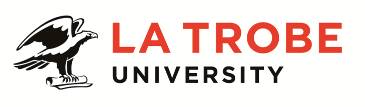 Further information about:La Trobe University - http://www.latrobe.edu.au/about 	For enquiries only contact:TEL: +613 9479 7875      Email: F.Gardner@latrobe.edu.auWhen preparing an application for a position at La Trobe University, applicants are encouraged to refer to the Academic Promotions Evidence Matrix http://www.latrobe.edu.au/policy/documents/academic-promotions-evidence-matrix.pdf  The matrix gives examples of evidence of performance and achievement at each academic level.  The examples given are indicative rather than prescriptive or exhaustive and applicants may include other examples to demonstrate their performance, achievements and impact.  In particular evidence of research quality, either criteria relevant to ERA or, for applied research, the need for, the quality of, and impact of the research.  Where appropriate applicants for Level D and E should provide evidence of citations.  Context StatementThe College of Science, Health and Engineering is comprised of 9 Schools and sixteen Departments with 1,000 staff and 16,000 students, including 900 PhD students across La Trobe’s multi-campus operations. The College offers a range of general and specialist undergraduate and postgraduate courses that are rigorous and attuned to meeting the needs of students in ensuring their readiness to work in changing environments. The College has an outstanding reputation for research excellence, for research translation and for building strong relationships with industry partners. The La Trobe Rural Health School is the largest rural health school in Australia.  LRHS is based at all four regional campuses of the University: Bendigo, Mildura, Shepparton and Albury-Wodonga. The School has a wide range of health courses including dentistry, nursing, oral health, paramedics, public health, physiotherapy, social work, podiatry, speech pathology, exercise physiology, exercise science and occupational therapy.  Lecturer (Level B)A Level B teaching and research academic is expected to make a contribution to the discipline at the national level. They will develop curriculum, teach and undertake research or other scholarly work relevant to the development of their discipline or professional field. Duties at this level may include: Conduct innovative and high impact research and produce high quality publications resulting from that research.Obtain research funding from grants, contracts, and consultancies, individually or as part of a team.Contribute to a robust and ambitious research culture.Supervise Higher Degree by Research (HDR), honours and postgraduate students. Design, coordinate and teach subjects and courses which provide a high quality learning experience that engages undergraduate, honours and postgraduate students.Participate in innovative subject level curriculum design, development and review. Contribute to La Trobe’s Scholarship of Teaching (SoLT) and disciplinary teaching pedagogy and research.Contribute to knowledge and knowledge transfer, at a local and/or nationally significant level.Represent the discipline/program or school at external events. Contribute to building relationships at local and national level.Perform allocated administrative functions effectively and efficiently.Serve on committees at the school or program level and contribute to committees at the Department/School or College level as required.Undertake other duties commensurate with the classification and scope of the position as required by the Head of Department or Head of School.Key Selection Criteria ESSENTIAL: A PhD in a relevant discipline or equivalent experience. Strong record of research publication, with evidence of quality and impact, relative to opportunity.Experience in the preparation of research proposals submitted to external funding bodies. Demonstrated effectiveness in teaching . Ability to mentor and supervise undergraduate, honours and postgraduate students.Demonstrated ability to work collaboratively and productively with staff, students, and external stakeholders from multi-disciplinary domains.Demonstrated ability to work independently.La Trobe ValuesAt La Trobe, wetake a world viewpursue ideas and excellence with energytreat people with respect and work togetherare open, friendly and honestHold ourselves accountable for making great things happen.For Human Resource Use OnlyInitials:		Date:Position DescriptionLecturer -  Social Work (Shepparton)Lecturer -  Social Work (Shepparton)Position No:Department:Community and Allied HealthSchool:La Trobe Rural Health SchoolCampus/Location:SheppartonClassification:Lecturer (Level B)Employment Type:Full-time ContinuingPosition Supervisor: Number:Head, Department of Community and Allied HealthOther Benefits:http://www.latrobe.edu.au/jobs/working/benefits Position Description